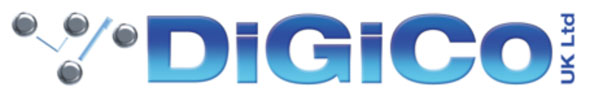 Press Release									     For Immediate ReleaseDiGiCo Introduces Milan-Certified DMI-AVB at InfoCommThe newest module in the DMI card family brings robust and reliable AVB networkingto any Quantum range desk, SD12, or other console model via DiGiCo’s Orange BoxORLANDO, Florida – June 14-16, 2023 – InfoComm stand 5760 – Over the past dozen years since its official roll-out, IEEE’s open-standard Audio Video Bridging (AVB) technology has grown into an industry-standard connectivity protocol adopted by numerous professional audio manufacturers, including d&b audiotechnik, L-Acoustics, and Meyer Sound. At this year’s InfoComm Show, DiGiCo announces that it is proudly deepening its commitment to the Avnu Alliance with the introduction of its new Milan-certified DMI-AVB module bringing guaranteed interoperability between DiGiCo’s DMI card slot-equipped consoles and any amplifier, loudspeaker, or other system component on a shared Milan AVB network.On display at InfoComm stand 5760 as well as in use at a variety of other manufacturers’ demo rooms, DiGiCo’s new digital 64x64 AVB card supplies eight streams of eight-channel audio with extremely low latency. Supporting both 48kHz and 96kHz formats, the DMI-AVB also supports Master/Slave clock mode. The new card is fully compatible with all Quantum range desks, the SD12, and any other console model via DiGiCo’s outboard Orange Box.“As pro audio’s only deterministic network protocol, Milan has unquestionably proven to be robustly stable and reliably high-quality,” says DiGiCo Managing Director Austin Freshwater. “As industry professionals increasingly turn to the protocol for its many advantages, we’re pleased to now natively bring our consoles into the Milan ecosystem. Offering truly plug-and-play interoperability, our new DMI-AVB surmounts the challenges and headaches of traditional network setups and allows our customers to fully focus on the joy of creating exceptional mixes.”“DiGiCo announced its participation in the Avnu Alliance back in October of 2021, and we’re excited to finally celebrate their inaugural Milan-certified product, the DMI-AVB,” says Avnu Alliance President Dave Cavalcanti. “Milan certification ensures a combination of features and ease of use that bring exceptional benefits to audio pros wanting to easily integrate powerful, cost-effective networked audio solutions, and we’re glad that DiGiCo is now officially a part of our growing family.”About DiGiCoDiGiCo is a UK-based manufacturer of some of the world’s most popular, successful and groundbreaking digital mixing consoles for the live, theatre, broadcast and postproduction industries and is exclusively distributed in the US by Group One Ltd. of Farmingdale, New York. For more information, go to www.DiGiCo.biz.# # #DiGiCo Press ContactsMaria Fiorellino at DiGiCo				Chris Shuler at Public AddressTel: +44 1372 845600					Tel: +1 574 514 7131Email: maria@digiconsoles.com 			Email: christophershuler@comcast.netRelated images:1) DiGiCo_DMI-AVB_1.jpg – The new Milan-certified DMI-AVB module from DiGiCo2) DiGiCo_DMI-AVB_2.jpg – The rear panel of a DiGiCo Quantum338 console equipped with the new DMI-AVB and DMI-KLANG modules